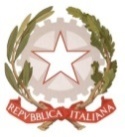 MINISTERO DELL’ ISTRUZIONE, DELL’UNIVERSITA’, DELLA RICERCAUFFICIO SCOLASTICO REGIONALE PER IL LAZIOLICEO SCIENTIFICO STATALE“TALETE”Roma,27.11.2019Agli Alunni delle classi IV e VAi Genitori degli alunni delle classi IV e VAi DocentiP.C. Alla DSGA Sig.ra P. LeoniP.C. Al personale ATASito webCIRCOLARE N.228Oggetto: Università Cattolica del Sacro Cuore – Open Day sabato 30 novembre 2019Si informa che l'Università Cattolica del Sacro Coure il giorno 30 novembre p.v.  ha  organizzato un Open Day per la presentazione dei propri corsi di laurea triennale e a ciclo unico a.a. 2020/2021Si allega il programma dell'incontro reperibile anche sul sito dell'Università al seguente indirizzo: https://studentiscuolesuperiori.unicatt.itDocente Referente per L’Orientamento Universitario     Prof.ssa Annalisa Palazzo                 				                                                                                                                         Il Dirigente scolastico								Prof. Alberto Cataneo							(Firma autografa sostituita a mezzo stampa							ai sensi dell’art.3 comma 2 del d.lgs. n.39/1993)